Informations à partager suite au café de parents du 31 janvier Les enfants, les limites, l’autorité.Présentation de Christelle BRICKA, association Parents tout simplement, Résumé d’Olivier RAGOT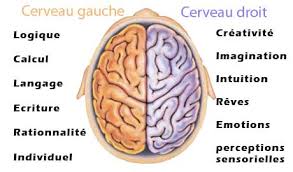 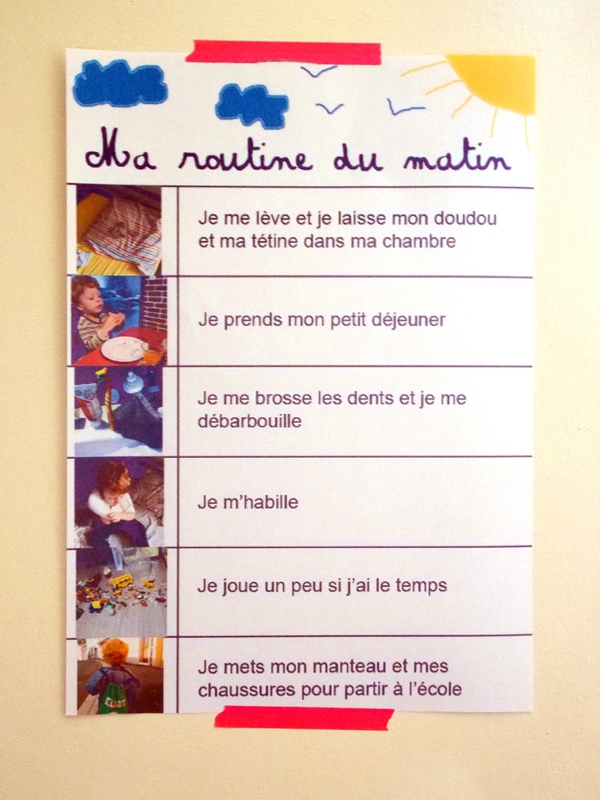 Le filtre à parole : les enfants et adolescents ne l’ont pas, ils sortent les choses comme elles viennent (« t’es plus ma maman », « tu saoules »…). Il faut décoder. Besoin d’autorité, pas d’autoritarisme. Placer un cadre plus que des limites (elles seraient à dépasser…)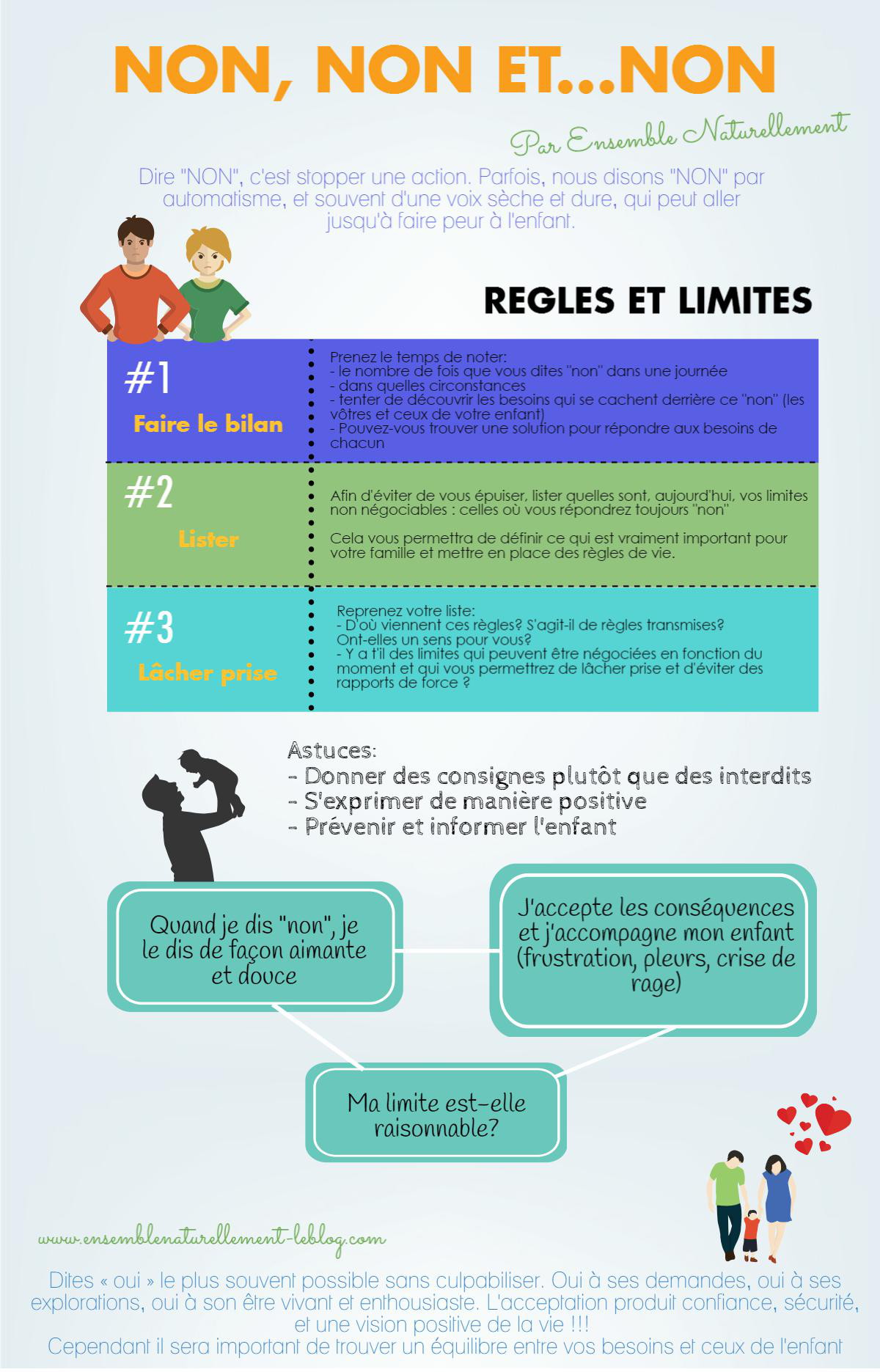 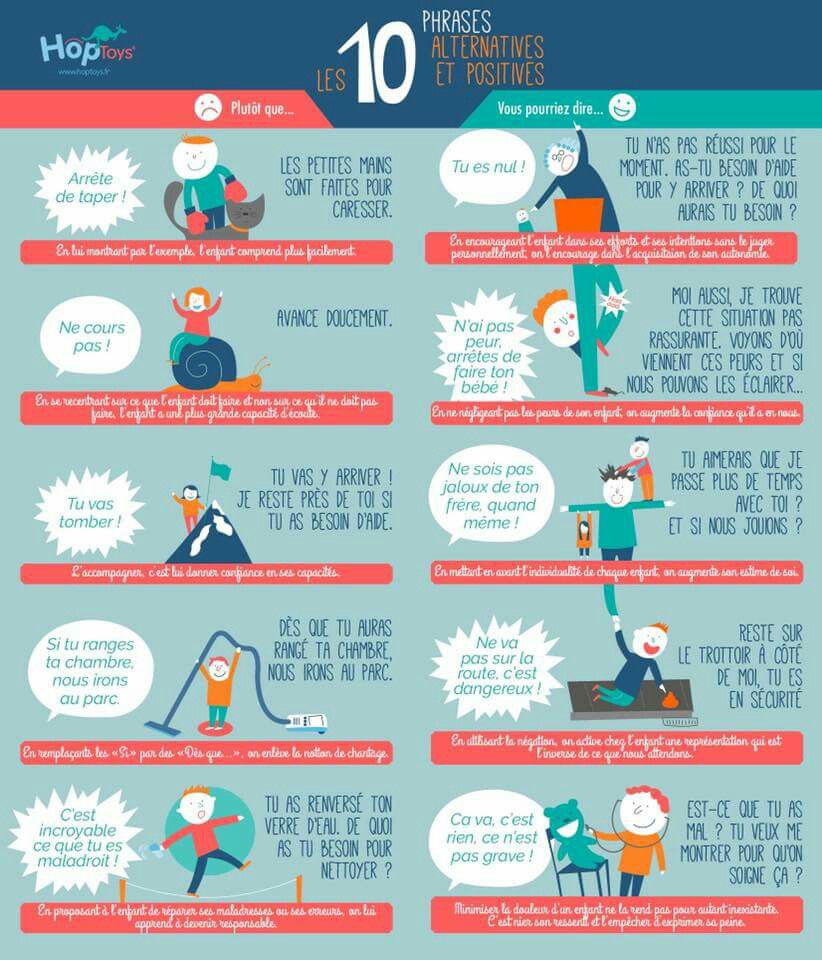 De 0 à 6 ans enfant construit différence entre besoins et désirs.Parents disent oui aux besoins (maman et papa aimable) et non aux désirs (père et mère cadre, interdit, sociabilisation).Important que les 2 soient 50% maman/papa et 50% mère/pèreEncadrer les désirs c’est apprendre la tolérance à la frustration.Quand l’enfant est en trop plein émotionnel, il faut éponger, envoyer de l’endorphine  (plaisir) puis un temps de qualité. Un enfant ne se met pas en colère par choix, c’est physiologique. Il faut l’aider à sortir de sa colère.Besoin aimable  5’ de temps individualisé de qualité, des mots valorisants, des câlins…Le réservoir émotionnel des enfants comme des adultes : il est composé de 5 compartiments qui doivent tous être rassasiés :Les paroles valorisantes : mots d’amour, compliments, encouragements, pardons, excuses, paroles humbles et requêtesMoments de qualité : être ensemble, dialoguer, partager une activitéDes cadeaux : achetés, trouvés, confectionné, don de soiServices rendus : aides et assistancesLe contact physique : câlins, toucher, En cas de difficultés/désaccords avec votre enfant – 5 étapes.décrire le problème (je vois que tu as oublié ton livre, comment on fait pour ne plus l’oublier ?…) donner de l’information, pas d’ironie (ex tu n’as pas rangé tes chaussures, ton frère va tomber… enfant ne comprend pas et ado va répondre « je m’en fiche… ». Dire « dans notre maison nous rangeons les chaussures »)noter (avec les ados check list, avec les petits pictogrammes)se mettre dans la règle « on + comportement » surtout pas de « tu ne….pas »essayer de rappeler en « 1 mot » précis concisRègle des 5 C pour les consignes : ClaireCourteConstanteCohérenteConséquencesBibliographie / sitographie :https://www.parents-simplement.com/Isabelle FILLIOZAT, « J’ai tout essayé » relations avec les enfants de 1 à 5 ans.			« Il me cherche » » relations avec les enfants de 6 à 11 ans			« On ne se comprend plus » relations avec les adolescents de 12 à 17 ans.Gary CHAPMAN, « Langages d’amour des enfants »